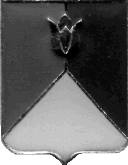 РОССИЙСКАЯ ФЕДЕРАЦИЯАДМИНИСТРАЦИЯ КУНАШАКСКОГО МУНИЦИПАЛЬНОГО РАЙОНА ЧЕЛЯБИНСКОЙ  ОБЛАСТИРАСПОРЯЖЕНИЕ                                 от  26.04.2022г.  № 251-рВ соответствии с Федеральным законом от 24.06.1999 года  № 120-ФЗ «Об основах системы профилактики безнадзорности и правонарушений несовершеннолетних», в целях предупреждения и профилактики несчастных случаев при выпадении детей из окон:1.  Провести с 1  по 31 мая  2022 года профилактическое мероприятие «Безопасное окно» на территории Кунашакского муниципального района.2.   Утвердить положение о проведении  профилактического мероприятия (приложение).	3. Комиссии по делам несовершеннолетних и защите их прав администрации района (далее по тексту – КДН и ЗП)  скоординировать деятельность органов и учреждений, входящих в систему профилактики безнадзорности и правонарушений несовершеннолетних. 	4. Управлению социальной защиты населения администрации района (Кадырова А.З.), Управлению культуры, молодежной политики и информации (Абдуллина Л.Ф.), Управлению по физической культуре и  спорту   (Шакирова В.Х.), Управлению образования администрации района (Латыпова О.Р.):       - обеспечить выполнение мероприятий, проводимых в рамках мероприятия в пределах ведомственных полномочий;      - предоставить в срок до 08.06.2022 года в КДН и ЗП  информацию о результатах мероприятия.       5. Рекомендовать ОМВД России по Кунашакскому району (Саматов Р.Р.), ГБУЗ «Районная больница с. Кунашак» (Рахматуллин Р.А.):        - обеспечить выполнение мероприятий, проводимых в рамках мероприятия в пределах ведомственных полномочий;       - предоставить в срок до 08.06.2022 года в КДН и ЗП информацию о результатах мероприятия.                                                                       26. Контроль за исполнением настоящего распоряжения возложить на  заместителя Главы  района   по социальным вопросам, председателя КДН и ЗП Нажметдинову А.Т.Глава  района                                                                                           С.Н. Аминов                                                                    Положение о проведении районного профилактического мероприятия«Безопасное окно»1.Общие положения. Основными задачами мероприятия являются:1)информационно – просветительская деятельность для детей                               и их родителей (законных представителей) по предупреждению случаев выпадения  детей из окон;2)обучение несовершеннолетних и их законных представителей навыкам безопасного поведения;3)уточнение банка данных семей, находящихся в трудной жизненной ситуации,  а также в социально  опасном положении;4)организация эффективного взаимодействия всех органов и учреждений системы профилактики, государственных органов и органов местного самоуправления, общественных организаций по организации профилактической работы с несовершеннолетними, их законными представителями;5)проведение профилактической работы с родителями (законными представителями) по разъяснению возможных правовых последствий                                    за ненадлежащее исполнение обязанностей по содержанию и воспитанию несовершеннолетних.Мероприятие проводится с 1  по 31 мая 2022г. на основе межведомственной координации и согласованных действий всех участников.Координирует деятельность участников мероприятия КДН и ЗП администрации Кунашакского  района. Межведомственная деятельность участников мероприятия осуществляется при соблюдении:1)законности, равенства всех участников мероприятия при постановке вопросов, внесении предложений, разработке рекомендаций и мероприятий;2)самостоятельности каждого органа, учреждения, организации в пределах предоставленных им полномочий при выполнении согласованных решений, рекомендаций в проведении мероприятий;3)ответственности руководителя органа, учреждения, организации, участвующих в мероприятии, за невыполнение согласованных решений.                                                                  22.Ресурсное обеспечение.В подготовке и проведении мероприятия участвуют специалисты, обеспечивающие деятельность КДН и ЗП, специалисты МЧС России по Челябинской области, органов и учреждений социальной защиты, образования, здравоохранения, занятости населения, физической культуры, спорта и туризма, по делам молодежи, сотрудники органов внутренних дел, средства массовой информации, общественные организации.3. Организация и проведение мероприятия.Первый этап:-размещение на официальных сайтах органов и учреждений системы профилактики, в местах общественного пользования (магазины, клубы), спортивных учреждениях, учреждениях культуры и физкультуры, поликлиниках, дошкольных и общеобразовательных организациях, учреждениях дополнительного образования  информационных материалов по  профилактике выпадения детей из окон. Второй этап:-проведение родительских собраний  для родителей (законных представителей несовершеннолетних):  лекции, беседы с привлечением специалистов на темы: «Угроза выпадения ребенка из окна», «Безопасность детей - забота взрослых», «Не оставляйте детей дошкольного возраста без присмотра дома», «Правила поведения   в случаях, когда ребёнок остался один дома», «Как учить ребёнка дома правилам безопасности»;-проведение мероприятий  для несовершеннолетних по формированию навыков безопасного поведения: уроки безопасности, викторины на темы: «Знатоки правил безопасности», «Ты один дома».Третий этап:-проведение рейдов, посещение семей, находящихся «в трудной жизненной ситуации», семей, находящихся в  «социально опасном положении», семей,  состоящих на учете в ОВД, проведение профилактических бесед по предупреждению несчастных случаев с несовершеннолетними, раздача информационных буклетов, памяток  о профилактике  выпадения детей из окон; -обобщение и анализ результатов проведенного мероприятия.3. Подведение итогов мероприятия.Координирует и контролирует действия участников мероприятия председатель КДН и ЗП администрации Кунашакского района.Ход мероприятия освещается в средствах массовой информации. Итоги проведения мероприятия подводятся на координационном совещании администрации муниципального района или на заседании КДН и ЗП.                                                              3Заместитель Главы  районапо социальным вопросам,председатель комиссии по делам несовершеннолетнихи защите их прав                                                                         А.Т. Нажметдинова            О проведении профилактическогомероприятия    «Безопасное окно»Приложение к распоряжениюАдминистрацииКунашакского муниципального районаот______2022г. №_____